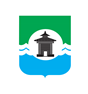 27.03.2024 года № 527РОССИЙСКАЯ ФЕДЕРАЦИЯИРКУТСКАЯ ОБЛАСТЬДУМА БРАТСКОГО РАЙОНАРЕШЕНИЕОб отчете мэра муниципального образования «Братский район» о социально-экономической деятельности Братского района, о результатах своей деятельности и деятельности администрацииБратского района за 2023 годВ соответствии с Федеральным законом от 06.10.2003 года № 131-ФЗ «Об общих принципах организации местного самоуправления в Российской Федерации», по результатам заслушивания отчета мэра муниципального образования «Братский район» о социально-экономической деятельности Братского района, о результатах своей деятельности и деятельности администрации Братского района за 2023 год, а также о решении вопросов, поставленных Думой Братского района, руководствуясь статьями 30, 33, 46 Устава муниципального образования «Братский район», Дума Братского районаРЕШИЛА:1. Отчет мэра муниципального образования «Братский район» о социально-экономической деятельности Братского района, о результатах своей деятельности и деятельности администрации Братского района за 2023 год принять к сведению (прилагается).2. Деятельность мэра муниципального образования «Братский район» Дубровина Александра Сергеевича за 2023 год по результатам представленного отчета признать удовлетворительной.3. Разместить настоящее решение на официальном сайте муниципального образования «Братский район» - www.bratsk.raion.ru.Председатель Думы Братского района                                                                              С.В. КоротченкоПриложение к решению Думы Братского районаот 27.03.2024 года № 527Отчет мэра муниципального образования «Братский район»о социально-экономической деятельности Братского района,о результатах своей деятельности и деятельностиадминистрации Братского района за 2023 годНастоящий отчет подготовлен и внесен в Думу Братского района в соответствии со статьями 22, 33 Устава Братского района.Последние годы для Братского района, как и для всей страны, стали временем испытаний и тревог. Сначала мы столкнулись с пандемией коронавирусной инфекции, а два последних года наша страна с оружием в руках вынуждена защищать свой суверенитет.В сентябре 2022 года мы провожали группу мобилизованных из запаса жителей Братского района в учебный центр высшего военного командного училища в Новосибирске для прохождения подготовки.В течение 2023 года еще 105 наших мужчин приняли решение вступить в ряды Российской армии и отправиться в зону проведения специальной военной операции. На автомобиле администрации доставляем бойцов до пункта сбора в город Шелехов, каждому из парней вместе с нашими предпринимателями собираем в дорогу паек и аптечку. Вручаем флаги Братского района и шевроны с гербом.Также необходимо окружить заботой семьи наших бойцов и, безусловно, мы не остались в стороне.Определены семьи, нуждающиеся в твердом топливе (дровах), им оказывалась адресная помощь в поставке дров.На Новый год приобретено 2 тыс. подарков для детей из семей военнослужащих, призванных в рамках частичной мобилизации, детей из многодетных, малообеспеченных и неполных семей. Особое внимание уделено семьям, находящимся в тяжелой жизненной ситуации.В школах организовано бесплатное питание детей, родители которых принимают участие в специальной военной операции.Установлены дополнительные меры социальной поддержки в форме освобождения от платы, взимаемой с родителей, в дошкольных учреждениях. Расходы по предоставлению данных мер социальной поддержки взял на себя бюджет Братского района.Команда администрации Братского района неоднократно выезжала в учебные части, где велась подготовка резервистов, призванных с территории Братского района, а затем и в зону СВО, чтобы передать собранную гуманитарную помощь и посылки от родных, лично удостовериться в условиях размещения и быта наших военнослужащих. Вместе с гуманитарной помощью землякам передавались письма и рисунки от детей Братского района.С первых дней специальной военной операции на территории района организован сбор гуманитарной помощи для наших бойцов. С инициативой сбора гуманитарной помощи вышли не только жители Братского района, но и наши предприниматели, активно подключились депутаты Думы Братского района и сотрудники администрации.В Братском районе образовались волонтерские объединения. Первая инициативная группа «Зов Сибири. Своих не бросаем!» под руководством Сафаргалиной Людмилы Юрьевны создана в Вихоревке в 2022 году. Вскоре к группе присоединились «Сибирское десантное братство» и районный совет ветеранов Афганистана и боевых действий, наши юнармейцы. Волонтерскую группу «Мы вместе» организовала депутат Думы Братского района Елена Анатольевна Ясинская. Помимо сбора гуманитарных грузов, они вяжут маскировочные сети, заливают «окопные свечи», шьют одеяла-невидимки, плащи. В этой работе с ними сотрудничают практически все поселения района.Не раз Братский район отправлял автомобили бойцам. Огромное спасибо всем жителям Братского района, сотрудникам районной администрации, нашим предпринимателям и лично Ивану Владимировичу Борцову и Армену Борисовичу Давтяну, присоединившимся к сбору средств для покупки автомобилей, квадрокоптеров, тепловизоров, спальных мешков, одежды.Большая благодарность главному врачу Середкиной Марине Валентиновне и всем сотрудникам Братской районной больницы за оказанную финансовую помощь и посылки с медикаментами! Активную поддержку участников специальной военной операции оказывают учащиеся школ Братского района и юнармейцы, которые пишут письма, отправляют рисунки и записывают видеоролики со словами поддержки бойцам. За два года собрано более 44 тонн гуманитарной помощи.Такой результат оказался возможен благодаря нашим совместным усилиям, в том числе и тех, кто находится сегодня здесь в зале. Сделанное заслуживает самого высокого признания и благодарности.Но дело даже не в цифрах. Важно, что люди смогли объединиться и на деле показать сплоченность, всю суть братского народа. К сожалению, войны без потерь не бывает. И иногда ценой подвига становится жизнь. Мы скорбим по тем, кто пал в борьбе за свободу и независимость нашей Родины. Трудно смириться с потерями. Но важно понимать, что они не напрасны, а ушедшие герои обрели подлинное бессмертие в наших сердцах.Решать в таких условиях вопросы социально-экономического развития района непросто.Однако, мы смогли, решая задачи текущего жизнеобеспечения Братского района, создать на основе принятой в прошлом году Стратегии социально-экономического развития Братского района на период до 2036 года прочный фундамент для дальнейшего роста, сохранить позитивные тенденции в экономике района.Сейчас я могу уверенно говорить, что в целом Братский район оказался достаточно устойчивым к кризисным явлениям, об этом говорят цифры.Консолидированный бюджет Братского районаНа высоком уровне сложилось исполнение доходной части бюджета. Консолидированный бюджет за 2023 год исполнен по доходам в размере 4 194,3 млн. руб., что больше поступления 2022 года на 673,7 млн. руб. (19,1%), по расходам – 4 188,0 млн. руб., рост к предыдущему году – 18,7%.Профицит консолидированного бюджета в 2023 году составил 6,3 млн. руб. (привлечение бюджетных кредитов + 25,3 млн. руб., погашение бюджетных кредитов в размере – 6,7 млн. руб., погашение кредитов банков – 33,5 млн. руб., изменение остатков средств в размере 8,6 млн. руб.), требования Бюджетного кодекса Российской Федерации соблюдены.Удельный вес безвозмездных поступлений в общей сумме доходов за 2023 год составил – 81,4 %, а налоговых и неналоговых доходов – 18,6 %.Необходимо отметить наличие темпов роста собственных доходов бюджета. Так, налоговые и неналоговые доходы увеличились в 2023 году на 71,0 млн. руб. (+10,0 %) и составили 778,8 млн. руб.В результате сумма налоговых и неналоговых доходов бюджета в расчете на 1 жителя района составила 16,3 тыс. руб., что на 1,6 тыс. руб. или на 10,9% больше уровня 2022 года, что свидетельствует о повышении уровня бюджетной обеспеченности.Серьезную поддержку удалось привлечь из вышестоящих бюджетов. За 2023 год привлечено безвозмездных поступлений 3 415,6 млн. руб., что больше уровня 2022 года на 602,8 млн. руб., в том числе из областного бюджета – 3 415,0 млн. руб., рост составил 617,0 млн. руб. (22,1%).Безвозмездные поступления от юридических и физических лиц составили за 2023 год 6,4 млн. руб. Большая доля средств приходится на Благотворительный фонд «Илим-Гарант» (5,0 млн. руб., что составило 78,1% прочих безвозмездных поступлений). Расходы бюджета за 2023 год произведены в объеме 4 188,0 млн. руб., что больше 2022 года на 658,4 млн. руб. (18,7%).Напомню, что объем муниципального долга на 01.01.2023 года составлял 69,3 млн. руб. (по бюджетным кредитам – 35,8 млн. руб., по кредитам банков – 33,5 млн. руб.). На 01.01.2024 года муниципальный долг сложился в размере 18,6 млн. руб. (по бюджетным кредитам – 18,6 млн. руб., по кредитам банков – задолженность отсутствует). В 2023 году по бюджетным кредитам привлечено – 25,3 млн. руб., погашено 6,7 млн. руб. Долг в сумме 35,8 млн. руб. списан Министерством финансов Иркутской области в связи с направлением средств в 2022 году на расходы в сфере благоустройства территории, модернизации систем коммунальной инфраструктуры и объектов ЖКХ, строительства (реконструкции) автомобильных дорог и проведением реструктуризации в 2023 году. Кредиты банков в 2023 году не привлекались, полностью погашена задолженность по кредиту ПАО «Совкомбанк» в сумме 33,5 млн. руб. В структуре расходов по-прежнему наибольший удельный вес занимают расходы на финансирование социально-культурной сферы – 66,6% от общей суммы расходов бюджета (2 790,6 млн. руб.).Указом Президента Российской Федерации от 21.07.2020 года № 474 
«О национальных целях развития Российской Федерации на период до 2030 года» основными целями развития Российской Федерации определены увеличение численности населения, повышение уровня жизни граждан, создание комфортных условий для их проживания, а также раскрытие талантов каждого человека.Для достижения указанных целей администрацией Братского района проводится огромная работа по привлечению дополнительных ресурсов, включению района в новые проекты и программы.В 2023 году муниципальное образование «Братский район» приняло участие в 14 государственных программах Иркутской области, что позволило привлечь в консолидированный бюджет района 652,2 млн. руб., из них:1) в рамках реализации 3 национальных проектов 244,7 млн. руб., в том числе:- национальный проект «Жилье и городская среда» – 227,1 млн. руб., - национальный проект «Культура» – 0,1 млн. руб.;- национальный проект «Образование» – 17,5 млн. руб.;2) в рамках инициативного бюджетирования, то есть участия населения в определении и выборе проектов, направленных на решение вопросов местного значения (мероприятия перечня проектов народных инициатив, реализация мероприятий инициативных проектов) 44,3 млн. руб.На реализацию мероприятий перечня проектов народных инициатив в 2023 году направлено 38,4 млн. руб., в том числе за счет средств областного бюджета – 35,4 млн. руб., за счет средств местного бюджета – 3,0 млн. руб.Направления реализации народных инициатив в 2023 году:- приобретение специализированной техники для муниципальных нужд муниципального образование «Братский район»;- обустройство малыми формами территории детского сада «Берёзка» г. Вихоревка;- организация оснащения «Спортивной школы» снегоходной техникой для устройства лыжной трассы; - благоустройство территорий (детские и спортивные площадки, зона сквера, тротуары, уличная сцена, обелиск ВОВ, установка ограждений, теневой навес и др.) – 13 поселений (Вихоревка, Большеокинское, Добчур, Илир, Калтук, Карахун, Кежма, Ключи-Булак, Кобь, Наратай, Тэмь, Харанжино, Шумилово);- оснащение муниципальных казенных учреждений культуры (приобретение искусственных елок и украшений, спортивного оборудования, организационной техники, мебели и др.) – 13 поселений (Зяба, Илир, Калтук, Кежма, Ключи-Булак, Куватка, Озерный, Покосное, Прибрежный, Тангуй, Турма, Тэмь, Харанжино);- ремонт и обустройство летнего водопровода – 9 поселений (Большеокинское, Кобляково, Озерный, Покосное, Прибойный, Прибрежный, Тангуй, Тарма, Харанжино);- дорожные работы (ремонт дорог, установка дорожных знаков, устройство остановочных пунктов) – в 3-х поселениях (Вихоревка, Зяба, Турма);- оснащение пожарной части – в 4-х поселениях (Ключи-Булак, Прибрежный, Тангуй, Шумилово);- оснащение уличного освещения – 6 поселений (Вихоревка, Большеокинское, Зяба, Кежма, Озерный, Прибрежный);- приобретение автобуса для г. Вихоревка.Кроме того, в 2023 году на территории Братского района впервые реализованы 15 инициативных проектов, прошедших конкурсный отбор по региональному проекту партии Единая Россия «Есть Решение!» и получивших финансовую поддержку из бюджета Иркутской области.На реализацию инициативных проектов (по областному конкурсу) направлено 9,9 млн. руб., в том числе за счет средств областного бюджета – 8,9 млн. руб., за счет средств инициативных платежей – 1,0 млн. руб. Населением оказывается помощь в виде финансового, имущественного и трудового участия.Направления реализации инициативных проектов:- организация проведения культурных, спортивных и образовательных мероприятий – 1 проект в Тэми;- текущий ремонт объектов муниципальной собственности – 1 проект в Тангуе;- материально-техническое обеспечение учреждений социальной сферы – 7 проектов в Ключи-Булаке, Прибрежном, Кежме и Тангуе;- благоустройство территорий – 1 проект в Турме;- организация детских и спортивных площадок – 5 проектов в Прибрежном, Прибойном, Кежме, Кобляково и Кузнецовке.В 2023 году впервые в бюджете Братского района были предусмотрены средства местного бюджета в объеме 5,0 млн. руб. на реализацию мероприятий инициативных проектов. Инициаторами проектов в администрацию муниципального образования «Братский район» внесено 22 инициативных проекта. По результатам конкурсных отборов победителями признаны 10 инициативных проектов. Общая сумма освоенных средств составила 4,8 млн. руб., привлечены средства граждан в виде инициативных платежей – 0,6 млн. руб.Инициативные проекты реализованы в рамках полномочий района и направлены в основном на материально-техническое обеспечение муниципальных учреждений социальной сферы муниципального образования «Братский район».Наша задача и в дальнейшем развивать механизмы определения приоритетов в расходовании бюджетных средств с участием инициативных групп граждан.Развитие малого и среднего предпринимательстваВ структуре отраслей, формирующих экономический потенциал района, основная доля приходится на отрасли промышленного производства и составляет 23,0%, торговля – 19,5 %, лесозаготовительная отрасль – 15,6 %, транспортировка и хранение – 15,5 %, строительство – 7,2 %, сельское хозяйство – 6,2 %.По итогам 2023 года выручка от реализации товаров, работ и услуг составила 15 134,7 млн. руб., что ниже уровня 2022 года на 8,0 %, основное снижение выручки отмечено в лесозаготовительной отрасли и в добыче полезных ископаемых. Причины такого снижения – сокращение финансовых показателей по данным отраслям. Вместе с тем, показатели производства остаются стабильными. Численность занятых в экономике (по полному кругу предприятий) – 11,1 тыс. человек.  Динамика роста уровня оплаты труда – 11,3 %.Официальные данные показывают положительную динамику на рынке труда. Уровень официально регистрируемой безработицы составил 1,0 %, что ниже уровня 2022 года на 0,4 пункта. Доля населения с доходами ниже прожиточного минимума составила – 12,9 %, что выше уровня 2022 года на 12,1%.Несмотря на снижение ряда показателей социально-экономического развития, экономика района демонстрирует стабильность и устойчивость. Спада производств и массового сокращения численности работников не зафиксировано.По данным Единого реестра субъектов малого и среднего предпринимательства Федеральной налоговой службы в Братском районе осуществляет деятельность 949 субъектов малого и среднего предпринимательства, в том числе 160 малых и средних предприятий, 789 индивидуальных предпринимателя без образования юридического лица.В целях развития предпринимательства в районе проведена следующая работа.На 13 площадках организовано 89 ярмарок различной направленности: сельскохозяйственные, универсальные, праздничные и тематические. 5 предпринимателей, осуществляющих деятельность в труднодоступных населенных пунктах, получили субсидии из областного и местного бюджетов на частичное возмещение транспортных расходов по доставке продуктов питания на сумму 0,9 млн. руб.Ко Дню российского предпринимателя проведен ежегодный муниципальный конкурс «Лучший предприниматель года». В номинации «Лучший предприниматель года в сфере сельского хозяйства» стал индивидуальный предприниматель, глава крестьянского (фермерского) хозяйства Паниковский Евгений Анатольевич из Кумейки; в номинации «Лучший предприниматель года в сфере общественного питания» – индивидуальный предприниматель Геворгян Мушех Гагикович, осуществляющий деятельность в г. Вихоревка.В сентябре 2023 года в г. Братске состоялся VI Братский экономический форум, на котором была представлена продукция предпринимателей Братского района (зерно, мука, овощи, сыры, мед). По итогам форума администрация муниципального образования «Братский район» была отмечена Дипломом «За высокий уровень участия в VI Братском экономическом форуме».В октябре 2023 года в форме консультационного мероприятия проведен открытый Совет по малому и среднему предпринимательству при мэре Братского района. Рассмотрены вопросы государственной поддержки среднего и малого предпринимательства, актуальные вопросы заготовки пищевых лесных ресурсов и сбора лекарственных растений, льготное кредитование, порядок проведения контрольно–надзорных мероприятий, государственной социальной помощи на основании социального контракта, единый налоговый счет, проект нормативно-правового акта, касающийся предпринимательской деятельности.В целях инфраструктурной поддержки субъектов малого и среднего предпринимательства администрация Братского района активно сотрудничает с Фондом поддержки и развития предпринимательства Иркутской области Центром «Мой бизнес». Организуется как распространение информации о мерах поддержки субъектов предпринимательства, так и привлечение бизнеса к участию в очных и заочных мероприятиях. Периодически организуются выездные мероприятия на территории Братского района. Так, в марте 2023 года на площадке Братского района организовано мероприятие для субъектов малого и среднего предпринимательства Братского района, на котором специалисты Фонда Центра «Мой бизнес» и группы компаний «Форус» провели мастер класс «Как повысить свои продажи в 2023 году». Темами стали меры государственной поддержки, вопросы маркетинга и организации работы от ведения учета до Интернет-торговли, также были предусмотрены индивидуальные консультации. В мае 2023 года для предпринимателей г. Братска и Братского района Центром «Мой бизнес» организован интенсив по продажам через интернет «Продай мне, если сможешь».Для обсуждения возникающих у предпринимателей вопросов в ноябре 2023 года проведена встреча субъектов Братского района с представителями Службы потребительского рынка и лицензирования Иркутской области, где обсуждались проблемы и вопросы предпринимателей, осуществляющих деятельность в сфере торговли, питания и размещения граждан. В 2023 году благодаря слаженной работе с Областным государственным казенным учреждением «Управление социальной защиты населения по Братскому району», под руководством директора Залицаевой Людмилы Николаевны, главами поселений, жителями нашего района заключено 228 социальных контрактов на сумму 47,0 млн. руб., в том числе: 114 – на ведение личного подсобного хозяйства, 55 – на осуществление индивидуальной предпринимательской деятельности, 26 – поиск работы, 33 – осуществление иных мероприятий, направленных на преодоление трудной жизненной ситуации. Это одна из мер социальной поддержки, которая помогает людям справиться с трудной жизненной ситуацией.Сельское хозяйствоНа территории района осуществляют деятельность около 50 организаций и крестьянско-фермерских хозяйств и около 11 тысяч личных подсобных хозяйств. Сельскохозяйственная продукция в большей мере реализуется на территории Братского района и г. Братска.Площадь используемых сельскохозяйственных угодий района увеличилась незначительно и составила 68,1 тыс. га.2022 год критически сказался на подготовке к посевной 2023 года. Большинство фермеров не смогли подготовить пашню под урожай 2023 года, как из-за погодных условий, так и из-за отсутствия средств на приобретение ГСМ.Поэтому в 2023 году объем общих посевных площадей снизился почти на 14 % по сравнению с 2022 годом, с 32 тыс. га до 28 тыс. га.В настоящее время по объему посевных площадей район занимает 8 место из 28 районов Иркутской области.Одним из основных направлений развития растениеводства в районе является производство зерновых культур. За отчетный год собрано 23,7 тыс. т. зерна (при средней урожайности 15,9 ц/га), что меньше уровня 2022 года на 17,6 тыс. т.В 2023 году 2 хозяйства пробно сеяли гречиху и просо. Если по просо опыт оказался неудачным, то гречиху собрали со всей посевной площади – 50 гектар, 7,2 т в весе до подработки (14,4 ц/га урожайность).Из 15 районов области, занимающихся выращиванием технических культур, Братский район занимает 1 место по урожайности технических культур.С 2020 года в районе осваивается опыт по выращиванию новых для района технических культур: рапса и льна.За отчетный год собрано 11,9 тыс. т технических культур при средней урожайности 19,9 ц/га.В 2023 году объем производства овощей открытого грунта составил – 1,9 тыс. т (2022 год – 2,2 тыс. т), картофеля – 1,3 тыс. т (на уровне 2022 года).По урожайности картофеля Братский район занимает 8 место по области из 20 районов, по урожайности овощей – 2 место из 11 районов, занимающихся выращиванием овощей.Отрасль животноводства в районе представлена молочным и мясным скотоводством.По итогам 2023 года поголовье крупного рогатого скота по хозяйствам, входящим в реестр района и министерства сельского хозяйства Иркутской области, составило 2216 головы. По сравнению с 2022 годом поголовье крупного рогатого скота снижено на 576 голов. Основной причиной снижения поголовья стала сложная ситуация в ООО «Хозяйство Гелиос», где поголовье снизилось на 456 голов.В 2023 году произведено 2,3 тыс. т молока, что меньше уровня 2022 года на 20,7 %. Производство мяса снижено на 27,8 % и составило 0,3 тыс. т.В 2023 году предприятиями в сфере сельского хозяйства приобретено 2 трактора, 5 зерноуборочных комбайнов и 4 единицы прочей техники и оборудования.В условиях гранта «Начинающий фермер» в районе осуществляло деятельность 1 крестьянско-фермерское хозяйство.По итогам 2023 года предприниматели района в сфере сельского хозяйства получили 228,2 млн. руб. государственной поддержки.За период действия гранта объем инвестиций составил 3,2 млн. руб. На эти средства приобретена техника, оборудование. В отчетном году во все выставочно-торговые мероприятия активно привлекали для участия владельцев личных подсобных хозяйств из числа получивших средства поддержки по социальному контракту, производящих продукцию сельскохозяйственного производства.  Продукция СППК «Белоярыня» становится все более востребована предприятиями и жителями города и района. Кооперативом приобретена фасовочная линия для фасовки муки по 2 кг, что позволит нарастить объемы реализации в розничной торговле. Первые 140 т отрубей отгружены в Монголию.На традиционной агропромышленной неделе 2023 года в г. Иркутск, продукция наших производителей была с достоинством оценена жителями г. Иркутска и гостями выставки. Ремесленные сыры семьи Киршевых из с.Тангуй, ассортимент продукции которых более 40 наименований, вызвал восторг посетителей выставки. Большой интерес был проявлен к муке СППК «Белоярыня». А мед Гутенко А.Ю. из с.Калтук показал высочайшее качество, которое подтвердили лабораторные исследования аграрного университета.В осенней ярмарке «100% – НАШЕ!» приняли участие более 45 участников из 13 поселений и 6 сельскохозяйственных товаропроизводителей, в том числе 9 представителей малого бизнеса из Братска и 6 самозанятых, кто с помощью финансовых средств по социальному контракту начал свое дело.Перспективы развития сельскохозяйственной отрасли в нашем районе есть, будем продолжать совместную работу с сельхозтоваропроизводителями нашего района.Комплексное развитие сельских территорийВ соответствии с распоряжением Правительства Иркутской области № 123-рп от 28.02.2023 «Об утверждении перечня опорных населенных пунктов Иркутской области и населенных пунктов Иркутской области, расположенных на прилегающих территориях» на территории Братского района сформированы две сельские агломерации:1. Покоснинская сельская агломерация, в состав которой вошли село Покосное, как опорный населенный пункт, и 10 прилегающих к нему населенных пунктов: посёлок Сосновый, села Тангуй, Александровка, Кобь, Ключи-Булак, деревни Воробьево, Бада, Барчим, Худобок и Леонова. 2. Прибрежнинская сельская агломерация, в состав которой вошли поселок Прибрежный, как опорный населенный пункт, и 7 прилегающих к нему населенных пунктов: поселки Луговой и Чистяково, села Илир и Тэмь, деревни Кардой, Карай и Новое Приречье.В настоящее время разработаны и проходят утверждение долгосрочные планы развития этих территорий, по итогам реализации комплекса мероприятий которых к 2031 году планируется улучшить транспортную инфраструктуру, сферу здравоохранения, образования и культуры, привести в надлежащее состояние объекты ЖКХ.Дополнительно командой администрации муниципального образования «Братский район» в настоящее время ведется работа по включению в Перечень опорных населенных пунктов еще двух муниципалитетов Братского района (Кобляково, Кежемский) с прилегающими к ним территориями, что позволит увеличить обхват территорий при реализации долгосрочного плана развития опорных территорий.Разрабатываемые планы включают в себя не только развитие опорных населенных пунктов, но и обеспечение их связанности с прилегающими территориями. В 2023 году в целях повышения комфортности среды проживания граждан в сельских населенных пунктах 3 муниципальных образования Братского района реализовали проекты в рамках мероприятия «Благоустройство сельских территорий» государственной программы Иркутской области «Комплексное развитие сельских территорий»:- Озернинское муниципальное образование – создание и обустройство Парка Победы героям Великой Отечественной войны 1941-1945гг.- Турманское муниципальное образование – благоустройство зоны отдыха;- Наратайское муниципальное образование – создание и обустройство зоны отдыха.Общий объем финансирования данных мероприятий составил 5 млн. руб.В 2023 году в рамках регионального проекта «Формирование комфортной городской среды» государственной программы Иркутской области «Формирование комфортной городской среды», направленного на реализацию национального проекта «Жилье и городская среда» 3 муниципальных образования Братского района реализовали субсидии из областного бюджета на софинансирование следующих проектов по благоустройству общественных территорий в общей сумме 15,8 млн. руб.:- Вихоревское муниципальное образование – благоустройство 2 очереди Парка культуры и отдыха по ул. Ленина;- Турманское муниципальное образование – обустройство многофункциональной спортивной площадки;- Калтукское муниципальное образование – устройство тротуаров. Лесная отрасльНа территории Братского района лесозаготовительную и деревообрабатывающую деятельность ведут следующие крупные организации: филиал АО «Группа «ИЛИМ» в Братском районе, ООО «Охотничье и рыболовное хозяйство», ООО «Дельта-Плюс», ООО «Орион».За отчетный период заготовлено 4,0 млн.м3 древесины, в том числе филиалом АО «Группа «ИЛИМ» в Братском районе – 3,5 млн. м3, что составляет 88 % от общего объема заготовленной древесины в районе.  Произведено 89,7 тыс. м3 пиломатериалов, 42,7 тыс. м3 щепы, 0,9 тыс. м3 погонажных изделий. Производство топливных брикетов составило 2,2 тыс. т.В лесах гослесфонда ликвидировано 53 лесных пожара, зарегистрировано 57 лесонарушений на сумму ущерба 9,8 млн. руб. Объем незаконно вырубленной древесины составил – 0,9 тыс. м3, что на 3,7 тыс. м3 меньше прошлого года.Общая площадь лесовосстановительных мероприятий составила 1,2 тыс. га.  Предупреждение и ликвидация последствий чрезвычайных ситуацийНа территории муниципального образования «Братский район» функционирует муниципальное казенное учреждение «Единая дежурная диспетчерская служба» Братского района, деятельность которого позволяет повысить оперативность реагирования экстренных служб муниципального образования и скоординировать их действия при возникновении различных экстренных ситуаций.За 2023 год Центр обработки вызовов Системы-112 принял с территории Братского района более 17 тыс. вызовов. За отчетный период режим функционирования «Повышенная готовность» на территории Братского района вводился 2 раза: - в связи с отключением электроснабжения в населенных пунктах Харанжино и Октябрьский;- в связи с отключением электроснабжения в населенных пунктах Шумилово и Прибойный.За счет средств местного бюджета в сумме 0,2 млн. руб. установлены автономные пожарные дымовые извещатели в количестве 510 шт. в жилых домах одиноко проживающих пенсионеров, инвалидов, многодетных семей и в семьях, находящихся в социально опасном положении. На закупку и поставку индивидуальных рационов питания для восполнения резерва муниципального образования «Братский район» на случай чрезвычайных ситуаций природного и техногенного характера в 2023 году приобретено 150 сухих пайков на сумму 0,1 млн. руб.Для защиты населения и территории муниципального образования «Братский район» от перехода ландшафтных пожаров был заключен договор с ОГБУ «Иркутская база авиационной охраны лесов» на сумму – 1,1 млн. руб. Приобретено 3 системы звукового оповещения на сумму 2,6 млн. руб., которые установлены на территории г. Вихоревка и сопряжены с муниципальной автоматизированной централизованной системой оповещения Братского района. Данная система обеспечивает своевременное доведение сигналов оповещения и речевых сообщений до оперативного персонала ЕДДС, организаций и населения муниципального образования «Братский район».На курсах МКУ «Центр ГО и ЧС» МО г. Братска в 2023 году прошли бесплатное обучение в области гражданской обороны руководители учреждений и работники учреждений Братского района в количестве 44 человек.Охрана окружающей средыОсновным фактором, негативно влияющим на состояние окружающей среды в районе, является недостаточное количество обустроенных мест (площадок) накопления твердых коммунальных отходов (далее – ТКО), которое влечет образование несанкционированных свалок, в том числе на территории государственного лесного фонда.   На территории поселений в настоящее время функционирует 21 площадка временного накопления твердых коммунальных отходов, 3 полигона ТКО (на территории Вихоревского, Кобляковского и Зябинского муниципальных образований). На текущий момент в муниципальных образованиях района обустроены 212 контейнерных площадок.В 2023 году на территории Кобляковского МО реализовано мероприятие по обустройству мест (площадок) накопления ТКО в количестве 15 единиц за счет субсидий из областного бюджета.В рамках соглашения, заключенного с Министерством природных ресурсов и экологии Иркутской области, о предоставлении субсидии местному бюджету муниципального образования «Братский район» Иркутской области из областного бюджета в целях повышения эксплуатационной надежности гидротехнических сооружений путем приведения их к безопасному техническому состоянию был заключен муниципальный контракт с ООО «БАЙКАЛИНЖИНИРИНГ» на разработку проектно-сметной документации на капитальный ремонт напорной дамбы пруда в пойме ручья Бумбей Кобляковского муниципального образования. Работы проводятся в 2 этапа:- в 2023 году проведены инженерных изыскания;- в 2024 году будут проведены проектные работы, разработка сметной документации, согласование проектной документации, прохождение государственной экспертизы.В июне 2023 года на территории Зябинского муниципального образования ликвидирована свалка отходов общим объемом 703,5 м3 на площади 1,3 га.За 2023 год мероприятия по отлову, содержанию и возврату в прежние места обитания проведены со 83 животными без владельцев. В рамках экологического марафона «Сибирский Кедр» проведены следующие мероприятия: - экологические акции по раздельному сбору вторичного сырья;- экологическая акция по уборке береговой зоны п. Тарма;- экологические акции по посадке деревьев;- среди образовательных учреждений и организаций проведены различные муниципальные конкурсы экологической направленности.В октябре 2023 года в министерстве природных ресурсов и экологии Иркутской области состоялось заседание комиссии по особо охраняемым природным территориям, по итогам которого принято решение об организации памятника природы «Катырминская тайга», площадью 17,5 тыс. га, частично расположенный на территории муниципального образования «Братский район».Транспорт и связьРасходы на дорожную деятельность в Братском районе, осуществляемую в рамках муниципальной программы «Развитие дорожного хозяйства в муниципальном образовании «Братский район», в 2023 году составили 46,9 млн. руб. в том числе по следующим мероприятиям:- содержание муниципальных автомобильных дорог – 8,3 млн. руб.;- содержание паромной переправы «Кантин» – 9,9 млн. руб. (областной бюджет – 9,1 млн. руб., местный бюджет – 0,8 млн. руб.);- диагностика автомобильных дорог общего пользования местного значения – 0,4 млн. руб.; - разработка проектов организации безопасности дорожного движения – 1,2 млн. руб.- приобретение 5 тракторов с навесным оборудованием – 11,3 млн. руб., которые переданы в Зябинское, Кежемское, Тарминское, Прибойнинское, Харанжинское муниципальные образования.Согласно постановлению Правительства Иркутской области от 31.08.2023 года № 770-пп «О предоставлении иных межбюджетных трансфертов на реализацию мероприятий по приобретению подвижного состава пассажирского транспорта общего пользования», 23.10.2023 года проведены торги на приобретение трех автобусов. Заключен контракт с ООО «Лига Авто» на поставку среднего автобуса ПАЗ 320455-04 (7,8 млн. руб.) и двух автобусов малого класса ПАЗ 32054 (7,6 млн. руб.). В 2023 году Братским филиалом АО «Дорожная служба Иркутской области» выполнены следующие работы по ремонту и содержанию областных дорог, пролегающих по территории Братского района: 1) Ремонт автомобильной дороги «Тайшет-Чуна-Братск», который находится на постоянном контроле администрации муниципального образования «Братский район». Между ОГКУ «Дирекция автодорог» и ООО «ГИП» 24.10.2018 заключен государственный контракт на выполнение работ по разработке проектной документации «Реконструкция автомобильной дороги «Тайшет – Чуна – Братск» на участке км 220+000 – км 244+690 в Братском районе Иркутской области.В ходе выполнения работ по разработке проектной документации было выявлено, что граница зон планируемого размещения автомобильной дороги пересекает земли лесного фонда с целевым назначением защитные, категория защитных лесов – зеленые зоны.В 2023 году подрядной организацией – филиал «Братский» акционерного общества «Дорожная служба Иркутской области» выполнены работы в рамках содержания: ямочный ремонт асфальтобетонных покрытий, засыпка просадок щебеночно-песчаной смесью, планировка проезжей части гравийных покрытий с добавлением нового материала.В 2023 году отсыпаны участки с 226-го по 228-й, с 216 -го по 221-й и с 207-го по 214-й километры. Также отсыпали ещё один участок со 198-го по 201-й километр. Произвели карточный ремонт асфальта на участке до Вихоревки. И в 2024 году готовится к асфальтированию основание дороги на участке с 221-го по 226-й километр. Само асфальтирование этих пяти километров предусмотрено в 2024 году. Также с 80-го по 92-й километр дорогу сделают более прямой, в настоящее время специалисты проектируют изменения в её траектории.2) Восстановление изношенного асфальтобетонного покрытия на отдельных участках автомобильной дороги «Братск-Усть-Илимск» на км 2+230 - км 3+900, км 4+600 - км 8+000 и км 10+000 - км 14+370.3) Ремонт автомобильной дороги Полукольцо-Тулун-Братск на участке км 38+000 – км 53+000 в Братском районе Иркутской области протяженностью 24 км.4) Капитальный ремонт автомобильной дороги «Подъезд к с. Ключи-Булак» на участке км0+000 - км 9+198 общей протяженностью 9 км. Специалисты АО «Дорожная служба Иркутской области» отсыпали основание дороги скальным грунтом, заменили пять водопропускных труб, уложили первый слой основания крупнозернистого и второй слой мелкозернистого асфальтобетона. Нанесли разметку и установили дорожные знаки.5) Капитальный ремонт мостового перехода через р. Вихоревка на км. 1+460 автомобильной дороги «Подъезд Кузнецовка» в Братском районе проектирование, ремонт запланирован в 2023 году, окончание в 2024 году.В программе министерства цифрового развития, связи и массовых коммуникаций Российской Федерации «Устранение цифрового неравенства» в 2023 году участвовали три населенных пункта. В ноябре официально запущена устойчивая сотовая связь и интернет 2G и 4G в населенных пунктах: Новодолоново и Кумейка, Барчим.      ОбразованиеМуниципальная система образования Братского района включает в себя 68 образовательных учреждений, из них:- 40 общеобразовательных организаций;- 27 дошкольных образовательных учреждений; - 1 учреждение дополнительного образования.1042 педагога работает в образовательных организациях Братского района, из них: 53 педагога дополнительного образования, 254 педагогических работника в дошкольных учреждениях и 735 – в общеобразовательных организациях.  1 сентября 2023 года за парты в школах сели 5209 обучающихся, а детские сады распахнули свои двери для 1942 воспитанников.В Год педагога и наставника муниципалитетом была проведена большая работа по созданию современных условий для повышения качества образовательной деятельности в Братском районе.В рамках регионального проекта «Современная школа» открылись центры образования «Точка роста» в трех общеобразовательных организациях: МКОУ «Озернинская СОШ», МКОУ «Илирская СОШ № 2», МКОУ «Вихоревская СОШ № 101». Начиная с 2019 года, в 29 школах Братского района функционируют центры образования «Точка роста». С 2020 года Братский район включен в региональный проект «Цифровая образовательная среда» национального проекта «Образование», направленный на создание и внедрение в образовательных организациях цифровой образовательной среды и обеспечение реализации цифровой трансформации системы образования. В 2023 году в рамках данного проекта была проведена работа по оснащению МКОУ «Калтукская СОШ», МКОУ «Кобинская ООШ» современным оборудованием и развитием цифровых сервисов и контента для образовательной деятельности. В рамках реализации федерального партийного проекта «Новая школа»:- поставлен комплект оборудования для оснащения кабинета физики в МКОУ «Вихоревская СОШ № 10» на сумму 2,5 млн. руб. (2,3 млн. руб. – областной бюджет, 0,2 млн. руб. – местный бюджет);- поставлены учебники в 40 общеобразовательных организаций на сумму более 3,5 млн. руб. (3,2 млн. рублей – областной бюджет, 0,3 млн. руб. – местный бюджет). В рамках регионального проекта «Успех каждого ребенка», направленного на создание и работу системы выявления, поддержки и развития способностей и талантов детей и молодежи, выполнен капитальный ремонт спортивных залов в 6 образовательных организациях Братского района. В 2023 году полностью обновились спортивные залы в МКОУ «Вихоревская СОШ № 1», МКОУ «Вихоревская СОШ № 10», МКОУ «Вихоревская СОШ № 2».За счет средств местного бюджета выполнены ремонт столовой в Кобляковской и устройство ограждения в Бурнинской школах, осуществлена замена кровли в детском саду «Светлячок» села Тэмь и в Кардойской школе, окна были заменены в Худобчинской школе-саду и частично в детском саду «Березка» поселка Харанжино, а в детском саду «Одуванчик» Турмы – полы в актовом зале и игровой комнате.За счет областного и местного бюджетов осуществлен капитальный ремонт МКДОУ «Светлячок» в с. Калтук на сумму 10,9 млн. руб.1 ноября 2023 года после капитального ремонта, осуществленного в рамках государственной программы Иркутской области «Развитие образования» открылось МКДОУ общеразвивающего вида детский сад «Березка» в городе Вихоревке, в котором начала функционировать группа для детей младенческого возраста с 2 месяцев до 1 года с режимом кратковременного пребывания. Стоимость ремонтных работ составила 106 млн. руб.Более чем на 0,6 млн. руб. было закуплено специализированное оборудование для младенцев, начиная от пеленальных столов и заканчивая стерилизаторами для бутылочек. В этом же году в рамках реализации партийного проекта «Народные инициативы» на прогулочные участки детского сада «Березка» г. Вихоревка были приобретены 11 теневых навесов. Общий объем финансирования – 4,6 млн. руб. В 2023 году сделан хороший задел для получения субсидий из областного бюджета в последующие годы: подготовлены еще 16 проектно-сметных документаций, в том числе – на проведение капитального ремонта в 12 школах и 4-х детских садах.	В 2023 году в рамках реализации инициативных проектов улучшили свою материально-техническую базу следующие учреждения:Обустройство игровых площадок в МКДОУ «Детский сад «Ручеек» в п. Прибрежный – 1,5 млн. руб.Организация и благоустройство детской площадки на территории МКДОУ детский сад «Сибирячок» п. Прибойный – 0,5 млн. руб.Оборудование участков МКДОУ «Светлячок» с. Калтук малыми архитектурными формами – 0,8 млн. руб.Обустройство приемной МКДОУ «Буратино» сушильными шкафами – 0,5 млн. руб. Организация материально-технического обеспечения МКОУ «Ключи-Булакская СОШ» – 0,5 млн. руб.Приобретение специализированной мебели для столовой, коридоров и рекреаций МКОУ «Илирская СОШ № 2» п. Прибрежный – 0,8 млн. руб.Приобретение компьютерной техники для МКОУ «Большеокинская СОШ» – 0,2 млн. руб.Установка модульного тренажера «Скалодром» и теннисного стола в МКОУ «Мамырская СОШ» – 0,4 млн. руб. Приобретение интерактивного оборудования для МБУ ДО «ДДТ» – 1,9 млн. руб. Приобретение спортивного инвентаря для МКДОУ «Детский сад «Ручеек» в п. Прибрежный – 0,1 млн. руб.Приобретение театральных костюмов для МКДОУ «Детский сад «Ручеек» в п. Прибрежный – 0,2 млн. руб.«Юный инженер», организация и оснащение МТБ центра робототехники и конструирования в МКДОУ детский сад «Черемушка» с. Тангуй – 0,3 млн. руб.Установка хоккейного корта 30*15 метров на территории МКОУ «Карахунская СОШ».В образовательных организациях Братского района успешно развивается агробизнес-образование. В 2023 году 8-ми образовательным организациям предоставлена субсидия на приобретение средств обучения и воспитания, необходимых для оснащения образовательных организаций в целях создания в них условий для развития агробизнес-образования в размере 0,3 млн. руб.  И еще 5 образовательных организаций Братского района отправили заявки на присвоение статуса региональной инновационной площадки в области развития агробизнес-образования (МКОУ «Большеокинская СОШ», МКОУ «Покоснинская СОШ», МКОУ «Илирская СОШ № 1», МКОУ «Калтукская СОШ», МКДОУ детский сад общеразвивающего вида «Умка»).  Вовлечение учащихся в дополнительное образование – одна из ключевых задач российской образовательной политики сегодня. 26 школ и 23 детских сада Братского района имеют лицензию на дополнительное образование. Образовательные организации Братского района реализуют программы дополнительного образования спортивной, художественной, технической, естественно-научной направленности, что способствует укреплению здоровья детей, развитию творческого мышления, коммуникативных навыков, профессиональной ориентации, профилактике социальной дезадаптации. Общая численность детей, занимающихся в кружках и творческих объединениях МБУ ДО «Дом Детского Творчества» г. Вихоревка в возрасте от 5 до 18 лет, составляет 2240 детей.  В рамках реализации федеральной программы «Школьный автобус» получены 2 новых школьных автобуса. В этом учебном году в Братском районе 215 обучающихся из 13 поселений доставляются школьными автобусами в 12 образовательных организаций (9 сельских и 3 городские школы). Важной составляющей здоровья подрастающего поколения и полноценного развития является летний отдых и оздоровление детей. Ежегодно на базе образовательных организаций открываются лагеря с дневным пребыванием. Летом 2023 года оздоровились 839 детей на базе 22 школ. В образовательных организациях района осуществляется несколько видов бесплатного питания. Так, в 2023 году охвачено:- горячим питанием для учеников 1-4 классов – 1 986 чел.;- обеспечением питьевым молоком обучающихся 1-4 классов – 1 713 чел.- питанием детей в каникулярное время в лагерях с дневным пребыванием – 839 чел.;- двухразовым питанием обучающихся с ограниченными возможностями здоровья – 297 чел.;- двухразовым питанием детей-инвалидов – 39 чел.;- одноразовым горячим питанием учащихся с 5-11 классы из многодетных и малообеспеченных семей – 862 чел.27 детей с ограниченными возможностями здоровья и детей-инвалидов, обучающихся на дому, получали денежную компенсацию стоимости бесплатного двухразового питания.Также в школах организовано бесплатное питание детей, родители которых принимают участие в специальной военной операции.В Год педагога и наставника в образовательных организациях Братского района продолжилась работа в рамках федеральной площадки по развитию психолого-педагогического образования совместно с преподавателями государственного бюджетного профессионального образовательного учреждения «Братский педагогический колледж». В 3 школах были открыты сборные психолого-педагогические классы для учащихся 9-11 классов, охват которых составил 27 обучающихся, и профильный психолого – педагогический класс в МКОУ «Кежемская СОШ».  В рамках подпрограммы «Кадровая политика образования» муниципальной программы «Развитие образования Братского района» реализуем не только мероприятия, направленные привлечение и закрепление педагогов в наших школах, но и привлекаем граждан для обучения по целевым направлениям по педагогическим специальностям в учреждениях среднего профессионального и высшего образования. У нас работают программы «Земский учитель» и поддержка молодых специалистов. И если в 2022 году в ряды педагогических работников влилось 5 молодых специалистов, то в 2023 – добавилось еще 8 человек.Педагогами Братского района проводится большая работа по патриотическому воспитанию подрастающего поколения. Ярким доказательством тому является постоянная помощь участникам СВО. Она оказывается не только педагогическими работниками образовательных организаций, но и обучающимися и их родителями. Это и плетение маскировочных сетей, и пошив балаклав, постоянный сбор посылок с медикаментами, одеждой и обувью, и, конечно же, письма и открытки детей, поддерживающие наших бойцов. Во время сходов граждан в поселениях с самого начала работы начал проводить встречи со старшеклассниками Братского района, цель которых – профориентационная работа с подростками. Такие беседы стали уже доброй традицией.  Рассказываем им о наиболее востребованных в районе специальностях, об обучении по целевым направлениям и мерах поддержки молодых специалистов, прибывающих в сельскую местность.КультураСферу культуры Братского района представляют 32 учреждения.В учреждениях работают 237 клубных формирований, в которых занимаются более 3,0 тыс. чел.6 коллективов имеют звание «Народный», 2 коллектива – «Образцовый».393 ребенка посещают детские школы искусств. Охват детей эстетическим образованием от общего числа детей в возрасте от 6 до 18 лет составляет 9 %.Охват населения библиотечным обслуживанием составил 29 %, что на 1 % больше по сравнению с 2022 годом. Количество пользователей составило 16,6 тыс. чел., что на 3 тыс. чел. больше, чем в 2022 году. Число посещений – 220,9 тыс. чел. Доступ к сети Интернет имеют 24 библиотеки.За отчетный период проведено 6,3 тыс. культурно-массовых мероприятий, количество посещений на мероприятиях составило 306 тыс. человек.Творческие коллективы учреждений культуры стали победителями конкурсов и фестивалей различного уровня:- областной праздник «Троица» в с. Анга, в рамках государственной программы «Реализация государственной национальной политики Иркутской области»;- областной фестиваль «Поющее Приангарье»;- отборочный этап областного конкурса чтецов «Сибирская лира»;- областные акции «Международный день коренных народов», «Культурный марафон»;- Дни русской духовности и культуры «Сияние России»;- межрегиональный фестиваль любительских театров кукол «Петрушкины забавы» (г. Новосибирск);- региональный фестиваль любительских кукольных театров «Петрушкины каникулы» (г. Иркутск);- II Межрегиональный хореографический фестиваль «Байкальское сияние»;- IX Международный фольклорный фестиваль «Сохраняем традиции»;- международный многожанровый конкурс «КИТ»;- международный творческий фестиваль-конкурс «Черноморские легенды» (г. Пицунда).	Летом 2023 года впервые в Братском районе состоялся фестиваль бардовской песни «Вертикаль», который был проведен на территории села Ключи-Булак. В масштабном мероприятии приняли участие барды многих поселений Братского района и города Братска. Почетным гостем стал коллектив «Северный город» из Усть-Илимска. Планируем сделать его проведение традиционным.В рамках Национального проекта «Культура» реализуются следующие проекты:- 13 работников из 5 сельских поселений Братского района прошли повышение квалификации по проекту «Творческие люди»;- в областном конкурсе «Лучшие учреждения культуры и их работники» участие приняли библиотекари (п. Тарма, с. Кузнецовка) и получили денежное вознаграждение на общую сумму 0,1 млн. руб.;- совместно с образовательными организациями активно ведется межведомственный культурно-просветительский проект «Культура для школьников», проведено 1 956 мероприятий, количество участников составило 38 тыс. человек.Кроме того, в рамках Национального проекта «Культура» на территории Братского района организована реализация программы популяризации культурных мероприятий среди молодежи «Пушкинская карта». К реализации проекта подключены МКУК МСКО «Акцент» Братского района и МКУК «Историко-краеведческий музей» г. Вихоревка. В целях создания новых современных условий для творческой деятельности учреждений культуры администрацией Братского района осуществляется поддержка и поэтапное развитие материально-технической базы, технического оснащения, а также ремонт учреждений культуры как за счет средств местного бюджета, так и за счет участия в региональных и федеральных программах.6 учреждений культуры (п. Добчур, с. Илир, п. Кежемский, п. Карахун, с. Калтук, д. Худобок) освоили субсидию Федерального партийного проекта «Культура малой Родины» (текущий ремонт) в общей сумме 16,9 млн. руб.МКУК «Наратайский КДЦ Братского района» в рамках Государственной программы Иркутской области «Развитие культуры» проведен капитальный ремонт на сумму 26,3 млн. руб. В МКУК «Илирский КДЦ Братского района», МКУК «Покоснинский КДЦ Братского района» в рамках Государственной программы Иркутской области «Развитие культуры» было обновлено материально-техническое оснащение на общую сумму 2,6 млн. руб.Продолжается строительство дома культуры на 150 мест в с. Ключи-Булак. Стоимость объекта составила более 100 млн руб., средства выделены из областного и местного бюджета. В МКУ ДО «Прибрежнинская ДШИ» проведен капитальный ремонт кровли и частичная замена окон за счет спонсорских средств ООО «Газпром Недра» в размере 0,7 млн. руб. За счет местного бюджета проведены следующие мероприятия:- для МКУК «Тэмьский КДЦ Братского района» приобретены сценические костюмы для вокального ансамбля «Золотая дубравушка», а для МКУК «Наратайский КДЦ Братского района» – одежда сцены. - в МКУК «Покоснинский КДЦ Братского района» заменили кровлю, а в зданиях Калтукского, Кежемского и Добчурского культурно-досуговых центров и Худобчинского клуба - обустроены теплые санузлы. 5 учреждений культуры из Мамыря, Кежмы, Ключи-Булака, Турмы и Тангуя стали победителями конкурса инициативных проектов на территории Иркутской области «Есть решение» (укрепление материально-технической базы учреждений культуры). Объем средств, полученных учреждениями культуры на реализацию мероприятий перечня проектов народных инициатив, составил 1,3 млн. руб. Приобретены сценические костюмы, оргтехника, мебель, музыкальное оборудование. Молодежная политикаОсобое внимание уделяется вовлечению молодежи в социально-экономическую, общественно-политическую и культурную жизнь района. В 18 сельских поселениях работают инструкторы-методисты по молодежной политике, которые организуют и проводят мероприятия по развитию и самореализации молодежи, а также патриотической, профилактической направленности.За отчетный период для молодежи проведено 441 мероприятие, вовлечено более 4,5 тыс. чел., из них 332 несовершеннолетних, находящихся в социально-опасном положении и в трудной жизненной ситуации. В мероприятиях приняли участие 136 детей участников СВО.Для молодежи проведены следующие мероприятия:- совместно с представителями «Российских Студенческих Отрядов» акция «Снежный десант»;- день молодого избирателя «Молодые выбирают будущее»;- цикл мероприятий, посвященных годовщине Победы в Великой Отечественной Войне;- фестиваль молодежного творчества «Набат памяти», в котором приняли участие 126 человек из Вихоревки, Покосного, Илира, Кардоя, Куватки, Калтука, Тармы, Тэми, Кузнецовки, Прибрежного, Добчура, Нового Приречья, Тангуя, Большеокинского, Кежемского;- туристический слет «Планета молодежи» приняли участие более 100 человек;- районные соревнования Всероссийского детско-юношеского общественного движения «Школа безопасности», в которых приняли участие почти 100 человек;- в Александровке прошли X традиционные военно-полевые сборы для старшеклассников. В этом году участие приняли более 100 школьника;- конкурс видео-работ «МОЙ ПАПА», посвященный дню Отца. Участники присылали нам свои видео, в которых делились видеокадрами своих отцов. 5 человек заняли призовые места;- «Школа выживания» для подростков от 12-17 лет из многодетных и малообеспеченных семей Братского района. Участвовали 30 подростков из 3 сельских поселений. Данное мероприятие организовано в рамках проекта «Добровольная лесная пожарная дружина Братского района» при поддержке Фонда президентских грантов;- сотрудники отдела культуры, молодежной политики и спорта приняли участие во Всероссийской социальной уличной акции «#ДарюТепло»;- памятная акция «Капля жизни», посвященная дню солидарности в борьбе с терроризмом;- психологический фотопроект «Калейдоскоп эмоций»;- школьная лига Иркутской области «Что? Где? Когда?» (сезон 2023-2024гг.).Комплексно ведется работа по выявлению и уничтожению дикорастущей конопли на территории Братского района. За 2023 год произведено 6 выездов, выявлена общая площадь очагов дикорастущей конопли 25,8 га. С целью своевременного уничтожения очагов произрастания наркосодержащих растений на территории Братского района в рамках подпрограммы «Здоровый район – надежное будущее» муниципальной программы «Молодежь Братского района» произведена закупка гербицидов в количестве 120 литров на сумму 0,070 млн. руб. для химической обработки участков, на которых произрастает дикорастущая конопля. Приобретенные гербициды в полном объеме переданы главам поселений для уничтожения дикорастущей конопли.Региональным специалистом по патриотическому воспитанию совместно с представителями ВВПОД «Юнармия» проведено 91 мероприятие, в которых приняли участие более 6,0 тыс. чел. На конец 2023 года в ВВПОД «Юнармия» числится 573 юнармейца. Около 200 человек приняли активное участие во Всероссийской акции «Мы вместе» по оказанию помощи семьям мобилизованных граждан. Отработано более 50 заявок адресной помощи.Организовано проведение профилактического антинаркотического мероприятия «Под небом голубым», которая осуществляется при активной поддержке Штаба ВВПОД «Юнармия», спортивного общества «Динамо», общественного совета Министерства внутренних дел России «Братское», секретаря антинаркотической комиссии администрации Братского района.  Целью проведения данного мероприятия является объединение позитивно настроенных граждан Братского района на активизацию борьбы с негативными проявлениями в молодежной среде посредством привлечения несовершеннолетних в мероприятия, направленные на профилактику пивной и табачной зависимости. В проведении данного профилактического мероприятия приняли участие около 300 человек в возрасте от 14 лет.ЗдравоохранениеСистема здравоохранения района представлена областным государственным учреждением здравоохранения «Братская районная больница». По итогам отчетного года укомплектованность врачами составила 61,0 % (2022 год – 50,0 %), укомплектованность средним медицинским персоналом – 78,0 % (2022 год – 72,0 %), укомплектованность младшим персоналом – 100 % (2022 год – 100,0 %)В рамках муниципальной программы «Здоровье населения Братского района» за счет средств бюджета Братского района реализованы следующие мероприятия в сфере кадровой политики:- выплачено подъемное пособие 3 врачам и 2 средним медицинским работникам на общую сумму 0,6 млн. руб.;- компенсацию за аренду жилья получили 13 специалистов на общую сумму 0,9 млн. руб.;- на оплату обучения 29 студентам в ОГБПОУ «Братский медицинский колледж» направлено 1,5 млн. руб.;- оказано содействие ОГБУЗ «Братская районная больница» в организации профилактики социально-значимых мероприятий – 0,9 млн. руб., в том числе затраты на медицинское обследование жителей района в «плавучей поликлинике», путем предоставления катера для доставки специалистов в отдаленные поселки, составили 0,7 млн. руб. Подобные выезды позволяют провести диспансеризацию местного населения и способствует раннему выявлению заболеваний.За счет средств медицинского учреждения оплачено обучение в ФГБОУ ВО «Иркутский государственный медицинский университет» (далее – ФГБОУ ВО «ИГМУ») 4 студентов, 11 студентам выплачена стипендия, на сертифицированных циклах, циклах усовершенствования и первичных специализациях прошли обучение 63 врача и 97 средних медицинских работников. Общая сумма затрат составила 2,5 млн. руб.В ФГБОУ ВО «ИГМУ» по целевым направлениям на бюджетной основе обучаются 20 человек.В 2023 году 3 врача и 3 средних медицинских работника получили единовременные компенсационные выплаты по программам «Земский доктор» и «Земский фельдшер».Повышение доступности медицинской помощи сельскому населению и улучшение качества ее оказания – одна из важнейших задач, решаемая органами власти.В 2023 году на оснащение современным медицинским оборудованием направлено 102,9 млн. руб. Приобретено оборудование для патологоанатомического отделения, система водоподготовки и «искусственные почки» 3 ед, анализатор кислотно-щелочного и газового состава крови, мобильный маммограф-флюорграф на базе КАМАЗ, 4 автомобиля LADA GRANTA, 1 автомобиль NIVA, медицинское оборудование для оснащения строящихся  ФАПов и иное медицинское оборудование, мебель и бытовая техника. На проведение текущих и капитальных ремонтов медицинского учреждения направлено 79,8 млн. руб. В здании стационара на Курчатова, 2 проведены выборочные текущие ремонты помещений, текущий ремонт центрального теплового пункта и всех тепловых узлов.В Вихоревской городской больнице по программе «Модернизация первичного звена здравоохранения Иркутской области» произведен частичный капитальный ремонт здания главного корпуса (ремонт кровли и системы водоотведения).В Покоснинской участковой больнице произведен частичный текущий ремонт рентген кабинета с заменой оборудования, а также частичная замена тротуара.В Ключи-Булакской участковой больнице произведена замена системы отопления в здании хозяйственного блока, произведен частичный ремонт ограждения и замена тротуара.В Калтукской участковой больнице и во врачебной амбулатории п. Прибрежный произведена замена конька на кровле зданий. В ФАП п. Карахун произведена частичная консервация здания с устройством перегородок и переподключением холодного и горячего водоснабжения и отопления, произведен косметический ремонт.В ФАП с. Илир построен и установлен новый туалет.Косметические ремонты проведены во всех структурных подразделениях.Ведется строительство Тангуйской участковой больницы, завершить строительные работы планируется в 2024 году. Общая стоимость работ составит 561,2 млн. руб.В рамках реализации региональной программы «Модернизация первичного звена здравоохранения Иркутской области» в д. Кумейка, д. Худобок установлены новые модульные конструкции ФАПов., произведено благоустройство территорий. Общая сумма затрат составила 16,0 млн. руб.Физическая культураВ 2023 году на территории муниципального образования прошло 36 спортивно-массовых мероприятий различного уровня (всероссийских – 9, областных – 4, районных – 23), количество участников 13,7 тыс. человек, увеличилось в сравнении с 2022 годом на 3 тыс. участников.Доля населения района, систематически занимающегося физической культурой и спортом, составила 43,4 %.В выполнении комплекса ГТО приняло участие 548 чел. разных возрастов, из них 126 получили знаки отличия (86 – золото, 25 – серебро, 15 – бронза).Кикбоксеру из Братского района Хикматуллину Артему Руслановичу вручили удостоверение «Мастер спорта России». Приказ о присвоении высокого звания юному вихоревчанину подписал министр спорта России.Последовательная модернизация объектов физической культуры и спорта является одной из задач администрации Братского района, которая решается как за счет средств местного бюджета, так и за счет участия в региональных и федеральных программах.В г. Вихоревка на базе МКОУ «Вихоревская СОШ № 10» открылась «умная» спортивная площадка (ФОКОТ). Строительство объекта стало возможным благодаря федеральному партийному проекту партии Единая Россия «Детский спорт». Общая стоимость объекта составила 61,8 млн. руб., 35 млн. руб. из них – средства бюджета Братского района.В рамках государственной программы Иркутской области «Развитие физической культуры и спорта»:- установили 3 плоскостных спортивных сооружения (с. Кобь – хоккейный корт, п. Кежемский – многофункциональная спортивная площадка, с. Калтук – многофункциональная спортивная площадка) на общую сумму 17,9 млн. руб. (в том числе областной бюджет – 14,5 млн. руб.);- приобрели спортивное оборудование и инвентарь на сумму 0,5 млн. руб.Муниципальное образование «Братский район» вошло в рейтинг по предоставлению субсидии на капитальный ремонт здания МАУ «Спортивная школа», расположенного по адресу: Иркутская область, Братский район, г. Вихоревка, улица Ленина, 37.  Место в рейтинге – 8.В рамках реализации мероприятий перечня проектов народных инициатив приобретен снегоход «Буран» на сумму 0,6 млн. руб. Техника помогает готовить лыжню для тренировок и соревнований.Администрация муниципального образования «Братский район» приняла участие в конкурсе видеороликов «Спорт – норма жизни» среди муниципальных образований Иркутской области, получив Свидетельство участника от Министра спорта Российской Федерации О.В. Матыцина.Коммунальное хозяйствоЖилищно-коммунальное хозяйство – одна из основных отраслей жизнеобеспечения Братского района, от которой напрямую зависит функционирование объектов социально-культурной сферы и комфорт проживания населения. Поэтому поддержание работоспособности и повышение эффективности объектов коммунальной инфраструктуры является одним из приоритетных направлений деятельности администрации муниципального образования «Братский район».На территории Братского района функционируют следующие объекты коммунального хозяйства:- 55 котельных, подконтрольных органам Ростехнадзора, обеспечивающих теплоснабжение объектов жилого фонда и социально-культурной сферы;- 136 водозаборных скважин, - инженерные сети: теплоснабжения – 69 км, водоснабжения – 109 км, канализации – 61 км, электроснабжения – 2 576 км.Обслуживание муниципальных объектов коммунального назначения района осуществляют 6 муниципальных предприятий:МУП МО «Братский район» «Теплосервис» (Калтукское, Куватское, Ключи-Булакское МО)МУП «Заречье» (Харанжинское МО)МУП «Кежемское ЖКХ» (Кежемское, Шумиловское МО)МУП «ЖКХ Прибрежнинского МО» (Прибрежнинское, Тангуйское, Тэмьское, Прибойнинское МО)МУП «Модуль» (Турманское, Тарминское, Кузнецовское МО)МУП «РСО Зяба» (Зябинское МО)и 9 предприятий частной формы собственности:ООО «ОВУК» (Вихоревское МО)ООО «Озерный» (Озернинское, Карахунское, Наратайское МО)ООО «ТеплоСнаб» (д.Леоново, д.Кумейка Ключи-Булакского МО)ООО «Удача» (Добчурское МО)ООО «ЖКХ Прибрежный» (Илирское МО)ООО «Родник» (Большеокинское МО)ООО «Покоснинское КХ» (Покоснинское, Кобинское МО)ООО «Атлант М» (п.Южный Карахунского МО)ООО «Братский коммунальный комплекс» (Кобляковское МО).В 2023 году в рамках реализации муниципальной программы «Модернизация объектов коммунальной инфраструктуры» на подготовку к отопительному периоду, ремонт и модернизацию объектов коммунального назначения сельских поселений Братского района выделено 83,3 млн. руб., в том числе: средства областного бюджета – 30,0 млн. руб.При участии средств софинансирования областного бюджета по Государственной программе «Развитие жилищно-коммунального хозяйства и повышение энергоэффективности Иркутской области» приобретены:- 11 водогрейных котлов и котельно-вспомогательное оборудование для котельных п. Тарма, п. Прибойный, с. Калтук (3 ед.), п. Мамырь, д. Кардой, д. Леонова, д. Кумейка, п. Озерный, п. Наратай;- 3 водонапорные башни для п. Наратай, п. Прибрежный, с. Тангуй;- 3 дизельные электроустановки для электроснабжения для п. Карахун (2 ед.), п. Кежемский;- трубы для ремонта инженерных сетей в п. Харанжино (300 пог. м.), с. Тэмь (225 пог. м.), п. Прибрежный (750 пог. м.), п. Прибойный (825 пог. м.). В рамках реализации муниципальной программы «Модернизация объектов коммунальной инфраструктуры» на исполнение мероприятий по подготовке к отопительному сезону объектов коммунального назначения:- выполнен монтаж 8 новых водогрейных котлов для муниципальных котельных, приобретено котельно-вспомогательное оборудование (насосы, дымососы, вентиляторы, трубопроводная арматура, электроматериалы и т.п.);- проведен ремонт здания котельной п. Мамырь;- проведен ремонт котельного оборудования п. Прибойный;- выполнены работы по замене аварийных участков инженерных сетей п. Добчур (100 м), п. Прибойный (220 м), п. Прибрежный (240 м), с. Тэмь (150 м), с. Тангуй (105 м), с. Ключи-Булак (600 м);В рамках реализации подпрограммы «Чистая вода» вышеуказанной муниципальной программы:- установлены водонапорные башни п.Наратай, с.Тангуй, п.Карахун, п.Прибрежный- ведутся работы по замене магистрального водовода п. Сахорово (2 735 м), теплотрассы в д. Куватка (525 м.).- разработаны 18 проектов зон санитарной охраны источников питьевого водоснабжения.В г. Вихоревка закончены работы по строительству станции умягчения подземных вод на хозяйственно-питьевые нужды.По итогам проведенной работы по подготовке к отопительному периоду 2023-2024 годов администрацией муниципального образования «Братский район» своевременно получен акт и паспорт готовности к отопительному периоду.Жилищная политикаМуниципальный жилищный фонд на территории Братского района насчитывает 2 153 жилых помещения в сельских поселениях и 603 муниципальных квартиры в городе Вихоревка. Около 80 % жилых помещений относятся к категории ветхих с физическим износом более 70 %.В целях приведения муниципального жилищного фонда в соответствие с санитарными и техническими требованиями, обеспечения гражданам комфортных и безопасных условий проживания, сокращения (ликвидации) непригодного для проживания жилищного фонда, на территории Братского района реализуется муниципальная программа «Жилье».В 2023 году проведен капитальный ремонт пяти муниципальных жилых помещений (п. Новодолоново – 1, п. Тарма – 2, с. Покосное – 2), за счет средств местного бюджета на сумму 2,7 млн. руб.В 2023 году две семьи из п. Мамырь взамен непригодных для проживания жилых помещений по договорам социального найма получили жилые помещения в п. Кежемский, приобретенные в муниципальную собственность на вторичном рынке жилья. Стоимость жилых помещений составила 2,2 млн. руб. (средств местного бюджета из них 9 %, средств областного бюджета 91 %).Следует отметить, что в 2023 году администрация муниципального образования «Братский район» завершила расселение аварийного жилищного фонда, признанного таковым в период с 01.01.2012 до 31.12.2016. В период с 2020 до 2023 года в рамках подпрограммы «Обеспечение устойчивого сокращения непригодного для проживания жилищного фонда на территории муниципального образования «Братский район» муниципальной программы «Жилье», принятой в соответствии с подпрограммой «Обеспечение устойчивого сокращения непригодного для проживания жилищного фонда» государственной программы Иркутской области «Доступное жилье» расселены 13 аварийных многоквартирных домов общей площадью 1452,1 кв. м.В 2023 году на территории сельских поселений Братского района межведомственной комиссией вынесены заключения о признании 8 жилых помещений подлежащими капитальному ремонту с целью приведения утраченных в процессе эксплуатации характеристик жилого помещения, в отношении 78 жилых помещений вынесены решения о признании непригодными для проживания, один 4-квартирный дом признан аварийным и подлежащим сносу.Свидетельства о праве на получение социальной выплаты на приобретение жилого помещения или создание объекта индивидуального жилищного строительства в 2023 году получили 12 молодых семей на сумму 7,9 млн. руб. за счет федерального, областного и местного бюджетов.В 2023 году в целях участия в муниципальных и государственных жилищных программах 54 семьи на территории Братского района признаны нуждающимися в жилом помещении. В список молодых семей – участников Регионального проекта «Молодым семьям – доступное жилье» государственной программы Иркутской области «Доступное жилье» по муниципальному образованию «Братский район» включена 31 семья.ТуризмМероприятия по развитию туризма в Братском районе осуществляются в рамках подпрограммы «Развитие туризма в муниципальном образовании «Братский район» муниципальной программы «Развитие экономического потенциала муниципального образования «Братский район».Братский район обладает значительным потенциалом для развития всех видов внутреннего туризма. Развитие туристической сферы способствует созданию новых рабочих мест в этом сегменте экономики и стимулирует занятость в смежных отраслях. Стоит отметить, что субъекты малого и среднего предпринимательства играют важную роль в развитии туристской отрасли. Развитие данного направления позволит району не только включиться в достижение национальных целей, но также существенно повысит экономику района и качество жизни жителей. Там, где появляются туристические объекты, неизбежно растут темпы строительства и ремонта дорог, активно развивается логистическая инфраструктура. В настоящее время сельский туризм активно поддерживается как на федеральном, так и на региональном уровне.В части неорганизованного (самостоятельного) туризма достоверную информацию получить невозможно, но, однозначно, он продолжает развиваться на территории Братского района. Перед администрацией Братского района стоит задача - развить именно организованный туризм, тем самым увеличится турпоток и объем поступлений от туристической отрасли в бюджет.  Осенью 2023 года на основании исследований, проведенных в рамках проекта «Турдесант», сформирована технологическая карта туристических маршрутов с учетом имеющихся достопримечательностей и возможных участников организации данных маршрутов. В 2022 году совместно с сотрудниками администрации специалисты проехали и осмотрели природные и исторические достопримечательности в 18 населённых пунктах Братского района.Изучили потенциал территории района в разрезе каждого из поселений. Определен первоначальный перечень мест, потенциально интересных туристам.В целях развития и популяризации туризма проведен конкурс «Туристический бренд Братского района». Заявки с эскизами прислали 22 жителя Братского района в возрасте от 11 до 61 года. Всего конкурсных работ – 32. Выбрали трех победителей.Съемки героев проекта «Лица затопленных деревень. Братское море», который победил в конкурсе Фонда Президентских грантов, Автономной некоммерческой организацией популяризации культурного, природного и этнического наследия Иркутской области «Байкал» на территории Братского района были проведены в июне 2023 года. Команда АНО «Байкал» совместно с сотрудниками администрации взяли интервью у очевидцев, которые жили в деревнях и сёлах, расположенных по берегам Ангары и ушедших под воду при наполнении ложа Братского водохранилища.  В рамках проекта создано 20 мультимедийных рассказов о судьбах людей из их личных воспоминаний. В октябре в Иркутском Музее имени Валентина Григорьевича Распутина открылась фотовыставка по проекту «Лица затопленных деревень. Братское море». Развитие внутреннего туризма в России объявлено национальным приоритетом. Министерство экономического развития РФ совместно с ООО «ПроГород» в рамках нацпроекта «Туризм и индустрия гостеприимства» и госпрограммы «Развитие туризма» проводит разработку федеральной туристической межрегиональной схемы территориально-пространственного планирования макротерритории «Байкал». Летом 2023 года делегация Проектного офиса ООО «ПроГород» посетила Братский район.Администрации муниципального образования «Братский район» в октябре 2023 года приняла участие в международной туристической выставке «БайкалТур» и форуме «Время отдыхать на Байкале».  На стенде представлен был макет туристических точек притяжения в с. Дубынино, сувенирная и рекламная продукция. А в сентябре на Братском экономическом форуме на стенде администрации муниципального образования «Братский район» были представлены экологический, гастрономический, познавательный и активный виды туризма.Специалисты администрации приняли участие в круглом столе с руководителем проекта «Турдесант» по вопросам сельского туризма, который состоялся на базе центра «Мой бизнес». Постоянно оказываем информационную поддержку жителям и субъектам малого и среднего предпринимательства, желающим осуществлять деятельность в сфере туризма и сопутствующих отраслях (в рамках общепита, сдачи в аренду домов для размещения, поставки дикоросов, оборудования туристических троп, строительства глэмпингов и т.д.). 	Развитием туризма в районе заинтересованы как простые жители, так и предприниматели. К нам обращаются активные жители как района, так и города Братска с интересными предложениями и проектами, которые направлены на развитие внутреннего туризма на территории района. Со стороны администрации муниципального образования «Братский район» оказывается помощь по выяснению принадлежности земельных участков, ведутся переговоры о дальнейших действиях.	Отмечу, что наша задача, как администрации муниципалитета, не создавать туристические туры, маршруты и тропы, а выявлять, подавать идею инициативным людям, предпринимателям, информировать туроператоров и оказывать содействие в продвижении проектов. Мы открыты ко всем, у кого есть идеи по развитию туристической деятельности, а также готовы рассмотреть предложения заинтересованных лиц по любым направлениям инвестиционной деятельности.Социальная поддержка и работа с общественными организациямиВ практике работы с ветеранами проводятся регулярные встречи с руководителями администрации, организуются праздничные мероприятия, посвященные Дню пожилого человека, поздравления супружеских пар, проживших в браке 50 и более лет, поздравления юбиляров старше 80 лет.Особое внимание со стороны администрации уделяется Братской районной местной общественной организации Всероссийской общественной организации ветеранов (пенсионеров) войны, труда, Вооруженных Сил и правоохранительных органов.В состав районного совета ветеранов входит 53 ветеранских организации, созданные при администрациях поселений района и при предприятиях и организациях, которые охватывают более 14 тысяч человек.Ежегодно в праздничные дни, посвященные Дню Победы, к мемориалам и обелискам, установленным воинам-победителям, во всех поселениях района возлагаются траурные гирлянды, венки, цветы.В 2023 году при поддержке администрации муниципального образования «Братский район» проведена очередная акция «Никто не забыт – ничто не забыто», в рамках которой в Прибрежном и Вихоревке открыты аллеи памяти, высажены саженцы молодых кустарников и деревьев.В целях патриотического воспитания молодежи наши ветераны боевых действий приняли активное участие в мероприятиях:- фестиваль молодежного творчества «Набат памяти», посвященный Героям Советского Союза;- уроки мужества, посвященные Дням воинской славы;- соревнования по стрельбе из пневматической винтовки памяти Героя Советского Союза Степана Борисовича Погодаева;- военно-патриотическая игра «Зарница» в Вихоревке;- полевые сборы для обучающихся в образовательных организациях в Александровке и многих других.В сентябре 2023 года установлена мемориальная доска погибшему при проведении СВО Назарову Егору Максимовичу (Орден мужества посмертно) в МКОУ «Вихоревская СОШ № 10».Районный совет ветеранов принимает участие в торжественных проводах призывников в Вооруженные силы России, поддерживает с ними связь в период прохождения военной службы.Ветеранские организации района приняли активное участие в организации сбора теплых вещей, продуктов питания для участников специальной военной операции, им были отправлены посылки с кондитерскими изделиями и товарами первой необходимости.Наши ветераны не стареют душой, принимают активное участие как в спортивных, так и в культурно-массовых мероприятиях.В 2023 году прошла очередная 15-ая районная спартакиада «Спортивное долголетие», традиционный фестиваль «Не стареют душой ветераны», в данных мероприятиях приняло участие 290 человек.Социальная политика на территории муниципального образования «Братский район» направлена на улучшение качества жизни граждан, в том числе жителей, оказавшихся в трудной жизненной ситуации.В рамках поддержки семей с детьми имеется опыт организации благотворительной помощи нуждающимся семьям: многодетным, малообеспеченным, пострадавшим при пожаре и других чрезвычайных ситуациях, находящихся в трудной жизненной ситуации.За период 2023 года оказано содействие 6 семьям, пострадавшим от пожара, организован сбор денежных средств путем перечисления благотворителями на их счета, оказано содействие в приобретении жилья и ремонте.В социально-игровую комнату МКУК «Кобинский КДЦ Братского района» передана канцелярия, развивающие игры, мягкая мебель.Приняли активное участие в межведомственном профилактическом мероприятии «Сохрани ребенку жизнь», в результате которой оказали правовую и психологическую помощь детям.В случае необходимости готовы оказать психологическую помощь сотрудники Центра социальной помощи семье и детям «Радуга» и ОГБУСО «Социально-реабилитационный центр для несовершеннолетних Братского района».Взаимодействие органов местного самоуправления Братского районас населением Братского районаВ соответствии с законодательством, администрацией Братского района организовано представление информации в официальных пабликах в социальных сетях «ВКонтакте» и «Одноклассники», «Телеграм», что позволяет достоверно информировать население о происходящем, получать обратную связь и оперативно решать задачи муниципального управления.За 2023 год поступило 467 письменных обращений граждан, что на 1 % больше, чем в 2022 году. Посредством портала обратной связи – 44 обращения. Проводятся личные приемы граждан мэром Братского района, но многие вопросы решаются заблаговременно, посредством социальных сетей и при личных встречах (во время поездок мэра и сотрудников администрации по району).Основные вопросы – предоставление жилья, аварийный жилищный фонд, ЖКХ, дороги, свалки, социальные и другие вопросы. Главным вопросом конца 2023 года стал вопрос мобилизации граждан. По всем обращениям приняты решения или даны разъяснения.Взаимодействие с поселениями района осуществлялось путем проведения следующих мероприятий:- 8 рабочих совещаний с главами поселений, на которых рассмотрено 47 актуальных вопросов с обсуждением и последующим принятием совместных решений; - 25 собраний граждан с участием мэра и представителей администрации, на которых представлены отчеты глав поселений, рассмотрены проблемные вопросы и сформированы поручения;- в ходе рабочих поездок проходят встречи населения с мэром и представителями администрации, главы поселений в индивидуальном порядке всегда имеют возможность провести встречу с мэром по важным вопросам поселения;- в системном порядке ведется работа с кадровым составом поселковых администраций. Проведение аттестаций муниципальных служащих в поселениях организовано путем включения в состав аттестационных комиссий сельских поселений специалистов администрации Братского района;- осуществляется взаимодействие с общественностью – общественными структурами и политическими партиями, активными жителями (институт сельских старост представлен в количестве 19 общественников, выполняющих посредническую функцию между главой и населением по решению проблем жизнедеятельности поселения).Перспективные планысоциально-экономического развития Братского района на 2024 годВ 2024 году планируем сохранить устойчивый рост показателей социально-экономической деятельности Братского района, продолжить участие во всех действующих национальных проектах, а также активное включиться в реализацию новых государственных и областных программ.Задел для этого сделан в 2023 году: разработаны 17 проектно-сметных документаций по ремонтам объектов для подачи заявок в курирующие министерства на включение в государственные программы и предоставление субсидий на софинансирование расходов местного бюджета.В рамках программы «Модернизация школьных систем образования» приступили к работам по капитальному ремонту МКОУ «Вихоревская СОШ № 101». Капитальный ремонт запланирован в спортивных залах 3-х образовательных учреждений – 23,0 млн. руб. (МКОУ «Александровская СОШ», МКОУ «Кобляковская СОШ», МКОУ «Илирская СОШ № 1»). Кроме того, на приобретение средств обучения и воспитания по спортивному направлению по этим объектам выделена сумма из областного бюджета – 0,7 млн. руб. Планируется открытие 2-х плоскостных сооружений на территории школ в Илире и Александровке на сумму 18,8 млн. руб. Продолжается работа по строительству «Дома культуры на 150 мест с танцевальным залом в с. Ключи-Булак. Будет осуществлен капитальный ремонт в Леоновском СК МКУК «Ключи-Булакский КДЦ Братского района».Запланирован текущий ремонт 4-х объектов культуры в Кобляково, Покосном, Прибойном и Тэми на общую сумму около 20,0 млн. руб.Ведется работа по включению в государственные программы капитальных ремонтов Спортивной школы г. Вихоревка, МКОУ «Мамырская СОШ», МКДОУ Детский сад «Буратино» в с. Илир и МКУК «Тангуйский КДЦ Братского района».Завершается работа по разработке проектно-сметной документации на капитальный ремонт зданий двух Вихоревских школ, МКОУ «Калтукская СОШ», детского сада «Аленка» в селе Кузнецовка, а также на строительство спортивного зала в МКОУ «Кежемская СОШ». Продолжим разработку ПСД на строительство детской школы искусств в Покосном, план получения субсидии на строительство в 2025 – 2026 годах.Планируется расширить транспортное сообщение между поселками. Разработаны и готовятся к открытию три новых муниципальных маршрута:Большеокинское – Новодолоново – Братск;Турма – Вихоревка – Братск;Прибрежный - Братск.Будет осуществлен ремонт автомобильных дорог «Подъезд к СНТ «Клубничка» и «Шаманка», ведущих к дачным кооперативам. Также в рамках реализации региональной программы «Транспортный каркас Иркутской области» за счет средств областного и местного бюджетов запланирован ремонт автомобильных дорог в г. Вихоревка протяженностью 6,5 км.В план на подключение к устойчивой сотовой связи и интернету в 2024 году по итогам народного голосования вошли Прибойный, Карахун и Сахорово. Выясняются все исходные технические возможности, после чего будет объявлен итоговый список населенных пунктов, которые подключат к связи.В 2023 году 2 проекта Илирского, 3 проекта Кежемского и 1 проект Турманского муниципальных образований признаны победителями конкурсного отбора муниципальных образований для предоставления субсидии из областного бюджета местным бюджетам в целях софинансирования расходных обязательств на реализацию проектов по благоустройству общественных пространств на сельских территориях в 2024 году.  Общая стоимость 6 проектов составит – 15,7 млн. руб.Вихоревскому, Калтукскому и Тангуйскому муниципальным образованиям одобрены заявки на получение субсидий из областного бюджета на софинансирование проектов по благоустройству общественных территорий в 2024 году. Общая стоимость проектов составит – 14,0 млн. руб.В рамках мероприятий перечня проектов народных инициатив планируется приобретение:- специализированной техники для выполнения полномочий по дорожной деятельности (экскаватора-погрузчика);- организационной техники для дошкольных образовательных организаций.Планируется строительство ФАПов в Карахуне и Шумилово, модульной врачебной амбулатории в Прибрежном.Кроме того, планируется установить блочно-модульные здания Почты России в 6 населенных пунктах: в Турме, Илире, Большеокинском, Ключи-Булаке, Добчуре и Александровке.  В 2024 году перед администрацией муниципального образования «Братский район» и предприятиями ЖКХ стоят следующие задачи:- приобретение блочно-модульной котельной для Тэмьского муниципального образования;- приобретение специальной коммунальной техники для водоснабжения в количестве 3 единиц для Тарминского, Ключи-Булакского и Тэмьского муниципальных образований.Ни один из вопросов жизнедеятельности населения Братского района не останется без внимания.